				ПРЕСС-РЕЛИЗ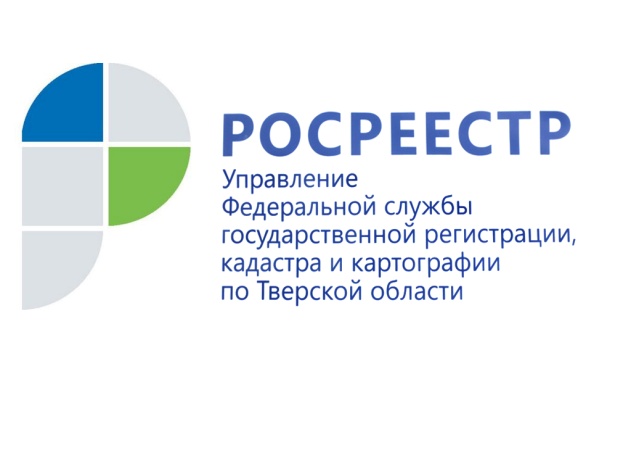 В тверском регионе за неполные 6 месяцев дисквалифицировано трое арбитражных управляющих 26 июня 2020 года – Согласно статистике Управления Росреестра по Тверской области в за неполные 6 месяцев 2020 года в регионе  дисквалифицировано трое арбитражных управляющих (в 2019 г. - двое), оштрафован 1 человек (в 2019 г. - 5), предупреждены 6 человек (в 2019 г. - 7), вынесены устные замечания пяти арбитражным управляющим (в 2019 г. - 3). Применение данных административных наказаний стало следствием рассмотрения арбитражным судом протоколов об административном правонарушении, составленных сотрудниками регионального Управления Росреестра в отношении арбитражных управляющих, так или иначе нарушивших государственные экономические интересы при проведении процедур банкротства. Только в январе-июне текущего года специалистами тверского Росреестра составлено 18 таких протоколов (часть из них ещё не рассмотрена в связи со сложившейся эпидемиологической обстановкой), в то время как за весь 2019 год было рассмотрено 19 таких протоколов.Начальник отдела по контролю (надзору) в сфере саморегулируемых организаций Управления Росреестра по Тверской области Татьяна Мухина: «Рост показателя по данному направлению свидетельствует об увеличении в тверском регионе числа случаев несоблюдения конкурсными управляющими законности, открытости и прозрачности действий при проведении процедур банкротства в отношении должников, одним из кредиторов которых является государство. Отступление от порядка проведения процедур банкротства с государственным участием – это повод для обращения налогового органа в Управление Росреестра с указанием фактов ненадлежащего исполнения обязанностей  арбитражным управляющим с целью принятия к нему мер административного воздействия». Стоит отметить, что без внимания правоохранительных и контролирующих органов не остаются любые формы нарушения государственных экономических интересов при проведении процедур банкротства с государственным участием. К таковым можно отнести осуществление убыточной деятельности в целях уклонения от уплаты налогов, предъявление фиктивных требований кредиторов, сокрытие имущества должников, наличие аффилированных (способных оказывать влияние) лиц по отношению к должнику, кредиторам, арбитражному управляющему, получивших имущество должников-банкротов, в том числе по цепочке сделок, на нерыночных условиях.О РосреестреФедеральная служба государственной регистрации, кадастра и картографии (Росреестр) является федеральным органом исполнительной власти, осуществляющим функции по государственной регистрации прав на недвижимое имущество и сделок с ним, по оказанию государственных услуг в сфере ведения государственного кадастра недвижимости, проведению государственного кадастрового учета недвижимого имущества, землеустройства, государственного мониторинга земель, навигационного обеспечения транспортного комплекса, а также функции по государственной кадастровой оценке, федеральному государственному надзору в области геодезии и картографии, государственному земельному надзору, надзору за деятельностью саморегулируемых организаций оценщиков, контролю (надзору) деятельности саморегулируемых организаций арбитражных управляющих. Подведомственными учреждениями Росреестра являются ФГБУ «ФКП Росреестра» и ФГБУ «Центр геодезии, картографии и ИПД». Контакты для СМИМакарова Елена Сергеевнапомощник руководителя Управления Росреестра по Тверской области+7 909 268 33 77, (4822) 34 62 2469_press_rosreestr@mail.ruwww.rosreestr.ruhttps://vk.com/rosreestr69170100, Тверь, Свободный пер., д. 2